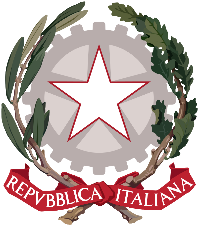 TRIBUNALE DI BELLUNOUfficio Esecuzioni ImmobiliariCHECK-LIST DEL CUSTODE/PROFESSIONISTA DELEGATO PER LA TUTELA DEL CONSUMATOREBelluno, _________________FirmaNumero e anno della proceduraNumero e anno della proceduraDebitore e/o esecutatoDebitore e/o esecutatoNome:Cognome/Denominazione:Qualità di Consumatore? SI                      NONome:Cognome/Denominazione:Qualità di Consumatore? SI                      NONome:Cognome/Denominazione:Qualità di Consumatore? SI                      NOCreditore procedenteCreditore procedenteNome:Cognome/Denominazione:Qualità di Professionista? SI                     NONome:Cognome/Denominazione:Qualità di Professionista? SI                     NONome:Cognome/Denominazione:Qualità di Professionista? SI                     NOStato della proceduraStato della proceduraNon è stato ancora nominato il professionista delegato;È stata disposta la vendita (prossima asta fissata al__________);Udienza 569 c.p.c. fissata al________;C’è stata aggiudicazione/assegnazione in data ___________Non è stato ancora nominato il professionista delegato;È stata disposta la vendita (prossima asta fissata al__________);Udienza 569 c.p.c. fissata al________;C’è stata aggiudicazione/assegnazione in data ___________Non è stato ancora nominato il professionista delegato;È stata disposta la vendita (prossima asta fissata al__________);Udienza 569 c.p.c. fissata al________;C’è stata aggiudicazione/assegnazione in data ___________Titolo esecutivo del creditore procedenteTitolo esecutivo del creditore procedenteSe si tratta di decreto ingiuntivo Se si tratta di decreto ingiuntivo - autorità che lo ha emesso:- numero e anno del D.I.:- il decreto ingiuntivo indicato al punto che precede risulta emesso in favore di _________________ nei confronti della persona fisica ___________________ odierna parte esecutata e ha ad oggetto un credito che trova origine nel contratto concluso tra _________________ e ____________________ in data______________ avente ad oggetto_________________________; - il D.I. è stato dichiarato esecutivo per mancata opposizione?- è presente agli atti dell’esecuzione il contratto fatto valere per il decreto ingiuntivo?- (COMPILARE SE VERO) detto decreto potrebbe rientrare nella ipotesi presa in considerazione dalla sentenza n. 9479/2023 emessa dalle Sezioni Unite della Suprema Corte poiché:1) ha ad oggetto un credito sorto nell’esercizio dell’attività commerciale/industriale/artigianale/ professionale di ___________________________ nei confronti di persona fisica– l’odierna parte esecutata – che potrebbe qualificarsi come consumatore ove lo stesso abbia concluso il contratto sopra indicato per fini estranei alla sua attività commerciale, industriale, artigianale o professionale, circostanza quest’ultima che non emerge dagli atti della procedura;2) non è stato oggetto di opposizione e manca di espressa motivazione sul compiuto esame d’ufficio da parte del giudice che lo ha emesso in ordine all’assenza di clausole abusive nel contratto concluso e posto alla base del ricorso monitorio.- autorità che lo ha emesso:- numero e anno del D.I.:- il decreto ingiuntivo indicato al punto che precede risulta emesso in favore di _________________ nei confronti della persona fisica ___________________ odierna parte esecutata e ha ad oggetto un credito che trova origine nel contratto concluso tra _________________ e ____________________ in data______________ avente ad oggetto_________________________; - il D.I. è stato dichiarato esecutivo per mancata opposizione?- è presente agli atti dell’esecuzione il contratto fatto valere per il decreto ingiuntivo?- (COMPILARE SE VERO) detto decreto potrebbe rientrare nella ipotesi presa in considerazione dalla sentenza n. 9479/2023 emessa dalle Sezioni Unite della Suprema Corte poiché:1) ha ad oggetto un credito sorto nell’esercizio dell’attività commerciale/industriale/artigianale/ professionale di ___________________________ nei confronti di persona fisica– l’odierna parte esecutata – che potrebbe qualificarsi come consumatore ove lo stesso abbia concluso il contratto sopra indicato per fini estranei alla sua attività commerciale, industriale, artigianale o professionale, circostanza quest’ultima che non emerge dagli atti della procedura;2) non è stato oggetto di opposizione e manca di espressa motivazione sul compiuto esame d’ufficio da parte del giudice che lo ha emesso in ordine all’assenza di clausole abusive nel contratto concluso e posto alla base del ricorso monitorio.- autorità che lo ha emesso:- numero e anno del D.I.:- il decreto ingiuntivo indicato al punto che precede risulta emesso in favore di _________________ nei confronti della persona fisica ___________________ odierna parte esecutata e ha ad oggetto un credito che trova origine nel contratto concluso tra _________________ e ____________________ in data______________ avente ad oggetto_________________________; - il D.I. è stato dichiarato esecutivo per mancata opposizione?- è presente agli atti dell’esecuzione il contratto fatto valere per il decreto ingiuntivo?- (COMPILARE SE VERO) detto decreto potrebbe rientrare nella ipotesi presa in considerazione dalla sentenza n. 9479/2023 emessa dalle Sezioni Unite della Suprema Corte poiché:1) ha ad oggetto un credito sorto nell’esercizio dell’attività commerciale/industriale/artigianale/ professionale di ___________________________ nei confronti di persona fisica– l’odierna parte esecutata – che potrebbe qualificarsi come consumatore ove lo stesso abbia concluso il contratto sopra indicato per fini estranei alla sua attività commerciale, industriale, artigianale o professionale, circostanza quest’ultima che non emerge dagli atti della procedura;2) non è stato oggetto di opposizione e manca di espressa motivazione sul compiuto esame d’ufficio da parte del giudice che lo ha emesso in ordine all’assenza di clausole abusive nel contratto concluso e posto alla base del ricorso monitorio.Creditori intervenutiCreditori intervenutiCreditori intervenutiCreditori intervenutiCreditori intervenutiDenominazioneDenominazioneTitolo esecutivoTitolo esecutivoÈ titolo interessato dalle S.U.?1)1)2)2)3)3)…………N.B. Se il titolo esecutivo del creditore intervenuto è sempre un decreto ingiuntivo, replicare le indicazioni sopra riportate per il titolo del creditore procedente. N.B. Se il titolo esecutivo del creditore intervenuto è sempre un decreto ingiuntivo, replicare le indicazioni sopra riportate per il titolo del creditore procedente. N.B. Se il titolo esecutivo del creditore intervenuto è sempre un decreto ingiuntivo, replicare le indicazioni sopra riportate per il titolo del creditore procedente. N.B. Se il titolo esecutivo del creditore intervenuto è sempre un decreto ingiuntivo, replicare le indicazioni sopra riportate per il titolo del creditore procedente. N.B. Se il titolo esecutivo del creditore intervenuto è sempre un decreto ingiuntivo, replicare le indicazioni sopra riportate per il titolo del creditore procedente. CONCLUSIONI: Ricorrono i presupposti per dare l’avviso al debitore sulla possibilità di proporre opposizione tardiva avverso il decreto ingiuntivo non opposto:Ricorrono i presupposti per dare l’avviso al debitore sulla possibilità di proporre opposizione tardiva avverso il decreto ingiuntivo non opposto:Ricorrono i presupposti per dare l’avviso al debitore sulla possibilità di proporre opposizione tardiva avverso il decreto ingiuntivo non opposto:Ricorrono i presupposti per dare l’avviso al debitore sulla possibilità di proporre opposizione tardiva avverso il decreto ingiuntivo non opposto:SìSìNoNoRicorrono i presupposti per astenersi dal procedere alla vendita o all’assegnazione del bene o del credito:  Ricorrono i presupposti per astenersi dal procedere alla vendita o all’assegnazione del bene o del credito:  Ricorrono i presupposti per astenersi dal procedere alla vendita o all’assegnazione del bene o del credito:  Ricorrono i presupposti per astenersi dal procedere alla vendita o all’assegnazione del bene o del credito:  SìSìNoNo